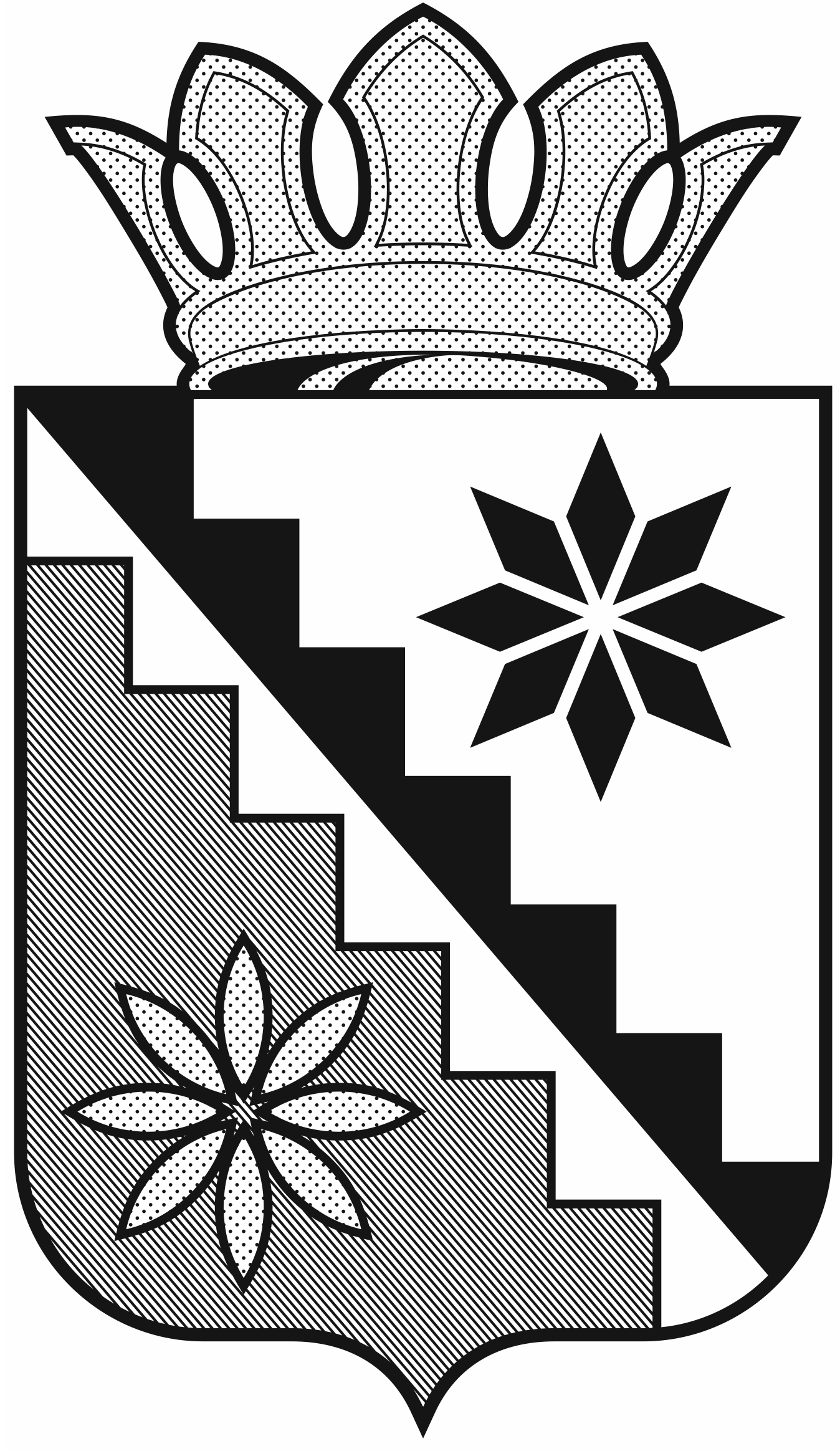 Российская ФедерацияКемеровская область – КузбассБеловский муниципальный округадминистрация Беловского муниципального округаПОСТАНОВЛЕНИЕот 22 мая 2023 г.										№ 285г.БеловоОб утверждении порядка размещения информации и перечня информации о деятельности органов местного самоуправления Беловского муниципального округа, размещаемойна официальном сайте администрации Беловского муниципального округа в информационно-телекоммуникационной  сети «Интернет»В соответствии с Федеральным законом от 09 февраля 2009 г. № 8-ФЗ «Об обеспечении доступа к информации о деятельности государственных органов и органов местного самоуправления», постановлением Правительства Российской Федерации от 10 июля 2013 г. № 583«Об обеспечении доступа к общедоступной информации о деятельности государственных органов и органов местного самоуправления на их официальных сайтах в информационно-телекоммуникационной сети «Интернет» в форме открытых данных», руководствуясь Уставом муниципального образования Беловский муниципальный округ Кемеровской области -Кузбасса:1. Утвердить порядок размещения информации о деятельности органов местного самоуправления Беловского муниципального округа, размещаемой на  официальном сайте администрации Беловского муниципального округа в информационно-телекоммуникационной сети «Интернет»согласно приложению 1 к настоящему постановлению.2.Определить ответственных:2.1. за размещение информации на официальном сайте администрации Беловского муниципального округав информационно-телекоммуникационной  сети «Интернет»отделинформатизации и компьютерного обеспечения  администрации Беловского муниципального округа;2.2. за подготовку информации о деятельности органов местного самоуправления Беловского муниципального округа для размещения на  официальном сайте администрации Беловского муниципального округав информационно-телекоммуникационной сети «Интернет» согласно приложению 2 к настоящему постановлению.3. Ответственным, указанным в подпункте 2.2 пункта 2 настоящего постановления:3.1. назначить сотрудников, ответственных за подготовку и направление в отдел информатизации и компьютерного обеспечения  администрации Беловского муниципального округаинформации для размещенияна  официальном сайте администрации Беловского муниципального округав информационно-телекоммуникационной сети «Интернет»и предоставить в отдел информатизации и компьютерного обеспечения  администрации Беловского муниципального округа фамилии сотрудников в течение 5 рабочих днейпосле официальногоопубликования настоящего постановления;3.2. обеспечить подготовку и актуализацию информации, а также своевременное ее направление в отдел информатизации и компьютерного обеспечения администрации Беловского муниципального округа.4. Утвердить перечень информации о деятельности органов местного самоуправления Беловского муниципального округа, размещаемойна  официальном сайте администрации Беловского муниципального округав информационно-телекоммуникационной сети «Интернет»согласно приложению 2 к настоящему постановлению.5. Признать утратившим силупостановление администрации Беловского муниципального округа от 16 января 2023г. № 31 «Об утверждении порядка размещения информации и перечня информации о деятельности органов местного самоуправления Беловского муниципального округа в информационно-телекоммуникационной  сети «Интернет».6.  Обеспечить опубликованиенастоящего постановления  в газете «Сельские зори»и размещение на официальном сайте администрации Беловского муниципального округа в информационно-телекоммуникационной сети «Интернет».7. Контроль за исполнением настоящего постановления возложить на заместителя главы округа, управляющего делами Е.В.Масленкину.8. Постановление вступает в силу после официального опубликования.Гава Беловскогомуниципального округа                                                 В.А.АстафьевПриложение 1к постановлению администрацииБеловского муниципального округаот 22 мая 2023 г. № 285ПОРЯДОКРАЗМЕЩЕНИЯ ИНФОРМАЦИИ О ДЕЯТЕЛЬНОСТИ ОРГАНОВ МЕСТНОГО САМОУПРАВЛЕНИЯ БЕЛОВСКОГО МУНИЦИПАЛЬНОГО ОКРУГА, РАЗМЕЩАЕМОЙ НА ОФИЦИАЛЬНОМ САЙТЕ АДМИНИСТРАЦИИ БЕЛОВСКОГО МУНИЦИПАЛЬНОГО ОКРУГАВ ИНФОРМАЦИОННО-ТЕЛЕКОММУНИКАЦИОННОЙ СЕТИ «ИНТЕРНЕТ»1. Общие положения1.1. Информация о деятельности главы Беловского муниципального округа, администрации Беловского муниципального округа, Совета народных депутатов Беловского муниципального округа в информационно-телекоммуникационной сети «Интернет» (далее - в сети Интернет) в установленном порядке размещается на официальном сайтеадминистрации Беловского муниципального округа (далее - официальный сайт).1.2. Официальный сайт предназначен для размещения информации в соответствии со статьей 13 и пунктом 7 статьи 14 Федерального закона от 09 февраля 2009 г. № 8-ФЗ «Об обеспечении доступа к информации о деятельности государственных органов и органов местного самоуправления».1.3. Официальный сайт является муниципальным информационным ресурсом в сети Интернет.1.4. Официальный сайт содержит информацию открытого доступа.1.5. Координацию и методическое руководство по вопросам подготовки информации для размещения в сети Интернет осуществляет отдел информатизации и компьютерного обеспечения администрации Беловского муниципального округа.1.6. Отдел информатизации и компьютерного обеспечения администрации Беловского муниципального округа обеспечивает своевременное размещение информации на официальном сайте.1.7. Ответственные за подготовку информации о деятельности органов местного самоуправления Беловского муниципального округа для размещения в сети Интернет:- осуществляют формирование и своевременное направление информации в отдел информатизации и компьютерного обеспечения администрации Беловского муниципального округа;- обеспечивают соответствие электронной копии документа оригиналу направляемой информации.1.8. Сбор, учет, редактирование информации и ее актуализацию осуществляет отдел информатизации и компьютерного обеспечения администрации Беловского муниципального округа.2. Порядок создания и изменения структуры официального сайта2.1. Создание новых или изменение существующих разделов официального сайта осуществляется отделом информатизации и компьютерного обеспечения администрации Беловского муниципального округана основании предложений, представленных отраслевыми (функциональными) органами администрации Беловского муниципального округа .2.2. Отраслевые (функциональные) органы администрации Беловского муниципального округа направляют через систему электронного документа оборота «ёЛогика»в отдел информатизации и компьютерного обеспечения администрации Беловского муниципального округа предложения о создании нового или об изменении существующего раздела, где указывают:- предлагаемое наименование раздела;- структуру раздела;- форму подачи информационных материалов (тексты, таблицы, рисунки, диаграммы и т.п.);- периодичность обновления раздела;- ответственное лицо за предоставление информации на официальный сайт.3. Порядок обновления информации на официальном сайтеИнформация на официальном сайте обновляется периодически в соответствии с перечнеминформации  о деятельности органов местного самоуправления Беловского муниципального округа, размещаемой на официальном сайте в сети  Интернет.4. Работа с обращениями граждан, поступающими через раздел«Интернет- приемная » официального сайтаадминистрации Беловского муниципального округа4.1. Доступ к информации, поступившей через раздел «Интернет - приемная» официального сайта, открыт сотруднику отдела по делопроизводству и работе с обращениями граждан (далее - сотрудник отдела). Сотрудник отдела в день поступления регистрирует обращения граждан в системе электронного документооборота «ёЛогика»  (далее - СЭД «ёЛогика»)и в тот же день направляет главе Беловского муниципального округа и заместителям главы Беловского муниципального округа в пределах их полномочий черезСЭД «ёЛогика». После изучения обращений граждан главаБеловского муниципального округачерез СЭД «ёЛогика»направляет ихзаместителям главы Беловского муниципального округа в пределах их полномочий,обращения с резолюциями главы Беловского муниципального округа, заместителей главыокруга поступают сотруднику отдела для передачи на исполнение должностным лицам, определенным в резолюции (далее - исполнитель).4.2. Исполнители готовят ответы на обращения граждан в установленные федеральным законодательством сроки и направляют на согласование в СЭД «ёЛогика»сотруднику  отдела. После согласования ответы на обращения граждан в СЭД «ёЛогика»направляются автоматически на подписание главе Беловского муниципального округа (заместителям главы Беловского муниципального округа в пределах их полномочий). 4.3. Сотрудник отдела после подписания и регистрации ответов на обращения граждан направляет на  адреса заявителей в соответствии с пунктом 4 части 1, частью 4  статьи 10 Федерального закона от 02 мая 2006 г. № 59-ФЗ «О порядке рассмотрения обращений граждан Российской Федерации».5. Организация работы по программно-техническомусопровождению официального сайтаОтдел информатизации и компьютерного обеспечения администрации Беловского муниципального округаобеспечивает:- общую организацию работ по ведению, обновлению официального сайта, созданию новых разделов официального сайта;- создание и сопровождение информационных систем по размещению информации на официальном сайте;- техническое сопровождение официального сайта, в том числе с привлечением третьих лиц на договорной основе, в порядке, установленном законодательством Российской Федерации;- профилактические работы, связанные с программным обеспечением, необходимым для функционирования официального сайта, копии (зеркала) официального сайта в корпоративной сети администрации округа.6. Ограничения по размещению информации на официальном сайтеНе допускается размещение на официальном сайте:- информации, которая отнесена в установленном федеральным законом порядке к сведениям, составляющим государственную или иную охраняемую законом тайну;- информации рекламного характера;- информации ограниченного доступа.Приложение 2к постановлению администрацииБеловского муниципального округаот 22 мая 2023 г. № 285ПЕРЕЧЕНЬИНФОРМАЦИИ О ДЕЯТЕЛЬНОСТИ ОРГАНОВ МЕСТНОГО САМОУПРАВЛЕНИЯ БЕЛОВСКОГО МУНИЦИПАЛЬНОГО ОКРУГА,РАЗМЕЩАЕМОЙ НАОФИЦИАЛЬНОМ САЙТЕ АДМИНИСТРАЦИИ БЕЛОВСКОГО МУНИЦИПАЛЬНОГО ОКРУГА В  ИНФОРМАЦИОННО-ТЕЛЕКОММУНИКАЦИОННОЙ СЕТИ «ИНТЕРНЕТ»№п/п Категория информации   Ответственный за предоставление     информации         Периодичность      размещения информации I. Общая информация о деятельности органов местного самоуправления Беловского муниципального округаI. Общая информация о деятельности органов местного самоуправления Беловского муниципального округаI. Общая информация о деятельности органов местного самоуправления Беловского муниципального округаI. Общая информация о деятельности органов местного самоуправления Беловского муниципального округа1.1. Наименование и структура органа местного самоуправления Беловского муниципального округа, почтовый адрес, адрес электронной почты, номера телефонов справочных служб органа местного самоуправления Беловского муниципального округаНачальник отдела информатизации и компьютерного обеспечения администрации Беловского муниципального округаинформация             поддерживается вактуальном состоянии1.2. Сведения о полномочиях органа местного самоуправления Беловского муниципального округа, задачах и функциях отраслевых (функциональных) органов администрации Беловского муниципального округа, а также переченьзаконов и иных           нормативных документов правовых актов, определяющих эти полномочия, задачи и функции                  Совет народных  депутатов   Беловского муниципального округа, отраслевые (функциональные) органы администрации Беловского муниципального округа, контрольно-счетнаяпалата Беловского муниципального округа, начальник юридического отдела администрации Беловского муниципального округаинформация размещается в течение трех рабочих дней со дня утверждения(издания) правового  акта либо    внесения в него        изменений              1.3. Перечень подведомственныхорганизаций (при         наличии), сведения об их задачах и функциях, а  также почтовые адреса,адреса электронной почты (при наличии), номера    телефонов справочных служб подведомственных   организаций,  информация об официальных сайтах и официальных страницах подведомственных организаций (при наличии) с электронными адресами официальных сайтов и указателями данных страниц в сети«Интернет»Начальники отраслевых (функциональных) органов администрации Беловского муниципального округаинформация             поддерживается вактуальном состоянии1.4. Сведения о руководителях органа местного          самоуправления Беловского муниципального округа,      отраслевых (функциональных) органов администрации Беловского муниципального округа,           руководителяхподведомственных         организаций   (фамилии, имена, отчества, а также при согласии указанных лиц иные сведения о них)Начальникотдела кадров администрации Беловского муниципального округаинформация размещается в течение трех рабочих дней со дня назначения 1.5. Перечни информационныхсистем, банков данных,   реестров, регистров, находящихся в ведении    органа местного          самоуправления Беловского муниципального округа,          подведомственных         организаций              Начальник отдела информатизации и компьютерного обеспечения администрации Беловского муниципального округаинформация             поддерживается вактуальном состоянии1.6. Сведения о средствах массовой информации, учрежденных органом      местного самоуправления Беловского муниципального округа ( при наличии)Начальник отдела по работе со СМИ администрации Беловского муниципального округаинформация размещается в течение пяти рабочих дней со дня регистрациисредства массовойинформации и           поддерживается вактуальном состоянии1.7.Информация об официальных страницах органа местного самоуправления Беловского муниципального округа(при наличии) с указателями данных страниц в сети «Интернет»          Совет народных  депутатов   Беловского муниципального округа, начальник отдела информатизации и компьютерного обеспечения администрации Беловского муниципального округа         информация             поддерживается вактуальном состоянии1.8.Информация о проводимых  органом местного самоуправления Беловского муниципального округа или подведомственными организациями опросах и иных мероприятиях, связанных свыявлениям мнения граждан (физических лиц), материалы по вопросам, которые выносятся органом местного самоуправления на публичное слушание и (или) общественное обсуждение, и результаты публичных слушаний или общественных обсуждений, а также информацию о способах направления  гражданами (физическими лицами) своих предложений в электронной формеСовет народных  депутатов   Беловского муниципального округа, начальники отделов администрации Беловского муниципального округа, начальник отдела информатизации и компьютерного обеспечения администрации Беловского муниципального округа         информация о проводимых органом местного самоуправления Беловского муниципального округа или подведомственными организациями опросах и иных мероприятиях, связанных с выявлением мнения граждан (физических лиц), материалы по вопросам, которые выносятся органом местного самоуправления Беловского муниципального округа на публичное слушание и (или) общественное обсуждение, а также информация о способах направления гражданами (физическими лицами) своих предложений в электронной форме, размещаются в течении трех рабочих дней со дня вступления в законную силу муниципального правового акта;результаты публичных слушаний или общественных обсуждений размещаются в течение трех дней со дня поступления из комиссиипо организации и проведению публичных слушаний на территории Беловского муниципального округа в органы местного самоуправления Беловского муниципального округа.1.9.Информация о проводимых  органом местного самоуправления Беловского муниципального округа публичных слушаниях и общественных обсуждениях с использованием Единого порталаСовет народных  депутатов   Беловского муниципального округа,  начальник отдела информатизации и компьютерного обеспечения администрации Беловского муниципального округа         решение  Совета народных депутатов Беловского муниципального округа (постановление администрации Беловского муниципального округа) о назначении публичных слушаний или общественных обсуждений, проводимых с использованием Единого портала размещается не позднее, чем за 20 дней до проведения собрания публичных слушаний или общественных обсужденийII. Информация о нормотворческой деятельности органов местного самоуправления Беловского муниципального округаII. Информация о нормотворческой деятельности органов местного самоуправления Беловского муниципального округаII. Информация о нормотворческой деятельности органов местного самоуправления Беловского муниципального округаII. Информация о нормотворческой деятельности органов местного самоуправления Беловского муниципального округа2.1. Нормативные правовые акты (муниципальные правовые акты),изданные органом местногосамоуправления Беловского муниципального округа, включая  сведения о внесении в нихизменений,признанииихутратившими силу,признании их судом          недействующими, а также сведения  о государственной регистрациинормативных правовых актов органом местногосамоуправления Беловского муниципального округа в случаях, установленных законодательством Российской ФедерацииСовет народных депутатов Беловского муниципального округа,начальник юридического отделаадминистрации   Беловского муниципального округа, информация размещается в течение трех рабочих дней со дня утверждения(издания) нормативного правового  акта,    внесения в него        изменений,либо признанияутратившим силу;информация о признании нормативных правовых актов (муниципальных правовых актов) судом      недействующимиразмещается в течение  трех рабочих дней со дняпоступления решениясуда;сведения размещаются в течение  семи дней  со дня их поступления из регистрирующего органа2.2. Тексты проектов          муниципальных правовых   актов, внесенных впредставительный орган   Начальникиотраслевых (функциональных) органов администрации Беловского муниципального округатексты проектов муниципальных правовых   актовразмещаются в сроки,   установленные          постановлениемПравительства          Российской Федерации от26 февраля 2010 г. № 96 «Об антикоррупционной экспертизе нормативных правовых актов и проектов нормативных правовых актов»2.3. Информация о закупках товаров, работ, услуг для обеспечения  муниципальных нужд в соответствии с законодательством Российской Федерации о контрактной системе в сфере закупок, товаров, работ, услуг дляобеспечения  муниципальных нуждНачальник отдела муниципальных закупок администрации Беловского муниципального округаинформация размещается в соответствии сосроками, установленнымиФедеральным закономот 05 апреля2013г.№-44 ФЗ «О  контрактной системе в сфере закупок товаров, работ, услуг для обеспечения государственных и муниципальных нужд»2.4. Административные         регламенты, стандарты    муниципальных услуг,     перечень  услуг Главный специалист отдела экономического анализа и прогнозирования развития территории администрации Беловского муниципального округаАдминистративные         регламенты, стандарты    муниципальных услуг,     перечень  услуг размещаются в течение трех рабочих дней со дня утверждения(издания) акта либо    внесения в него        изменений              2.5. Установленные формы      обращений, заявлений и   иных документов,         принимаемых органом      местного самоуправления Беловского муниципального округакрассмотрению всоответствии сзаконами ииными нормативными       правовыми актами,        муниципальными правовыми актами                   Начальникиотраслевых (функциональных) органов администрации Беловского муниципального округаинформация             поддерживается вактуальном состоянии2.6. Порядок обжалования      муниципальных правовых   актов                    Начальник юридического отделаадминистрации    Беловского муниципального округаинформация             поддерживается вактуальном состоянииIII. Информация об участии органов местного самоуправления в муниципальных  и иных программах, а также о мероприятиях, проводимых органом местного  самоуправления, в том числе сведения об официальных визитах и о рабочих поездках руководителей и официальных делегаций органов местного  самоуправленияIII. Информация об участии органов местного самоуправления в муниципальных  и иных программах, а также о мероприятиях, проводимых органом местного  самоуправления, в том числе сведения об официальных визитах и о рабочих поездках руководителей и официальных делегаций органов местного  самоуправленияIII. Информация об участии органов местного самоуправления в муниципальных  и иных программах, а также о мероприятиях, проводимых органом местного  самоуправления, в том числе сведения об официальных визитах и о рабочих поездках руководителей и официальных делегаций органов местного  самоуправленияIII. Информация об участии органов местного самоуправления в муниципальных  и иных программах, а также о мероприятиях, проводимых органом местного  самоуправления, в том числе сведения об официальных визитах и о рабочих поездках руководителей и официальных делегаций органов местного  самоуправления3.1. Информация об участии вмуниципальных и иных программахГлавный специалист отдела экономического анализа и прогнозирования развития территории администрации Беловского муниципального округаинформация размещается ежеквартально          3.2.О мероприятиях,          проводимых органом       местного самоуправленияБеловского муниципального округа, в том числе сведения обофициальных визитах и    рабочих поездках         руководителей и          официальных делегаций    органа местного          самоуправления Беловского муниципального округаНачальник отделапо работе со СМИ администрации Беловского муниципального округавизит, поездка,        мероприятие            анонсируются в течение одного рабочего дня доих начала;информация  об итогах размещается втечение одного рабочегодня после окончания    визита, поездки,       мероприятия            IV. Информация о состоянии защиты населения и территорий от чрезвычайных ситуаций и принятых мерах по обеспечению их безопасности, о прогнозируемых и возникших чрезвычайных ситуациях, приемах и способах  защиты населения от них, а также иная информация, подлежащая доведению   органами местного самоуправления до сведения граждан и организаций в    соответствии с федеральными законами, законами Кемеровской области -КузбассаIV. Информация о состоянии защиты населения и территорий от чрезвычайных ситуаций и принятых мерах по обеспечению их безопасности, о прогнозируемых и возникших чрезвычайных ситуациях, приемах и способах  защиты населения от них, а также иная информация, подлежащая доведению   органами местного самоуправления до сведения граждан и организаций в    соответствии с федеральными законами, законами Кемеровской области -КузбассаIV. Информация о состоянии защиты населения и территорий от чрезвычайных ситуаций и принятых мерах по обеспечению их безопасности, о прогнозируемых и возникших чрезвычайных ситуациях, приемах и способах  защиты населения от них, а также иная информация, подлежащая доведению   органами местного самоуправления до сведения граждан и организаций в    соответствии с федеральными законами, законами Кемеровской области -КузбассаIV. Информация о состоянии защиты населения и территорий от чрезвычайных ситуаций и принятых мерах по обеспечению их безопасности, о прогнозируемых и возникших чрезвычайных ситуациях, приемах и способах  защиты населения от них, а также иная информация, подлежащая доведению   органами местного самоуправления до сведения граждан и организаций в    соответствии с федеральными законами, законами Кемеровской области -Кузбасса4.1. Информация о состоянии защиты       населения и территорий отчрезвычайных ситуаций и  принятых мерах пообеспечению их           безопасности, о          прогнозируемых и         возникших чрезвычайных   ситуациях, о приемах и     способах защиты населенияот них, а также иная     информация, подлежащая   доведению органомместного самоуправления Беловского  муниципального округа до сведения граждан и    организаций всоответствии сфедеральными законами, законами Кемеровской области -КузбассаНачальник управления по делам гражданской обороны и предупреждению чрезвычайных ситуаций администрации Беловского муниципального округаинформация             поддерживается вактуальном состоянииV. Информация о результатах проверок, проведенных органом местного самоуправления, подведомственными организациями в пределах их полномочий, а также о результатах проверок, проведенных в органе местного самоуправления, подведомственных организацияхV. Информация о результатах проверок, проведенных органом местного самоуправления, подведомственными организациями в пределах их полномочий, а также о результатах проверок, проведенных в органе местного самоуправления, подведомственных организацияхV. Информация о результатах проверок, проведенных органом местного самоуправления, подведомственными организациями в пределах их полномочий, а также о результатах проверок, проведенных в органе местного самоуправления, подведомственных организацияхV. Информация о результатах проверок, проведенных органом местного самоуправления, подведомственными организациями в пределах их полномочий, а также о результатах проверок, проведенных в органе местного самоуправления, подведомственных организациях5.1. Информация о результатах проверок, проведенных    органом местного         самоуправления Беловского  муниципального округа,          подведомственными        организациями в пределах ихполномочий,а также о результатах проверок, проведенных в органе местного самоуправления, Беловского  муниципального округа,подведомственных         организациях Начальники отраслевых (функциональных) органов  администрации Беловского муниципального  округа; председатель контрольно-счетный палаты Беловского муниципального округа; заместитель главы округа по финансам, начальник финансового управления администрации Беловского муниципального округаинформация о           результатах проверок   размещается в течение  пяти рабочих дней содня подписания акта    проверки; план         проведения проверок -  в течение пяти рабочих дней со дня его        утверждения                 VI. Тексты и (или) видеозаписи официальных выступлений и заявлений руководителей и заместителей руководителей органа местного самоуправления             VI. Тексты и (или) видеозаписи официальных выступлений и заявлений руководителей и заместителей руководителей органа местного самоуправления             VI. Тексты и (или) видеозаписи официальных выступлений и заявлений руководителей и заместителей руководителей органа местного самоуправления             VI. Тексты и (или) видеозаписи официальных выступлений и заявлений руководителей и заместителей руководителей органа местного самоуправления        6.1. Официальные выступления изаявления главы округа,  заместителей  главы округаНачальник отдела по работе со СМИ администрации Беловского муниципального округатексты и (или) видеозаписи выступлений и   заявлений размещаются  в течение одного       рабочего дня со дня    выступления, заявления VII. Статистическая информация о деятельности органа местного  самоуправленияVII. Статистическая информация о деятельности органа местного  самоуправленияVII. Статистическая информация о деятельности органа местного  самоуправленияVII. Статистическая информация о деятельности органа местного  самоуправления7.1. Статистические данные и  показатели,              характеризующие состояниеи динамику развития экономической, социальнойи иных сфер              жизнедеятельности,       регулирование которых отнесено к полномочиям   органа местного          самоуправления Беловского муниципального округаНачальник отдела экономического анализа и прогнозирования развития территории администрации Беловского муниципального округаинформация размещается ежеквартально          7.2. Сведения об исполнении   бюджета Беловского муниципального округаГлавный специалист АСФР финансового управления администрации Беловского муниципального округаинформация размещается ежемесячно          VIII. Информация о кадровом обеспечении органа местного самоуправленияVIII. Информация о кадровом обеспечении органа местного самоуправленияVIII. Информация о кадровом обеспечении органа местного самоуправленияVIII. Информация о кадровом обеспечении органа местного самоуправления8.1. Порядок поступления      граждан на муниципальнуюслужбу                   Начальник отдела кадров администрации Беловского муниципального округаинформация             поддерживается вактуальном состоянии8.2. Сведения о вакантных     должностях муниципальнойслужбы, имеющихся в органе местного          самоуправления Беловского муниципального округа, номера телефонов, по которым можно получить информацию по вопросу замещения вакантных должностей     Начальник отдела кадров администрации Беловского муниципального округаинформация размещается в течение трех рабочих дней со дня объявления должности вакантной и  поддерживается вактуальном состоянии8.3. Квалификационные         требования к кандидатам  на замещение вакантныхдолжностей муниципальнойслужбы                   Начальник отдела кадров администрации Беловского муниципального округатребования размещаются в течение пяти рабочих дней со дня ихутверждения            8.4. Условия и результаты     конкурсов на замещение   вакантных должностей     муниципальной службы     Начальник отдела кадров администрации Беловского муниципального округаинформация об условиях конкурса размещается непозднее трех рабочих   дней со дня егообъявления; о результатах конкурса - в течение семи рабочих дней со дня его        завершения; о порядке  обжалования результатовконкурса - в течение   пяти рабочих дней содня утверждения порядка8.5. Перечень образовательныхорганизаций,              подведомственных органу местного самоуправления Беловского муниципального округа, их почтовые адреса,      адреса электронной почты и электронные адреса     официальных сайтов (при наличии), номера  телефонов, по которым можно получить информациюсправочного характера об этих образовательных     организацияхНачальник управленияобразования   администрацииБеловского муниципального    округаинформация             поддерживается вактуальном состоянии8.6. Резерв управленческихкадров                   Начальник отдела кадров администрации Беловского муниципального округаинформация             поддерживается вактуальном состоянииIX. Информация о работе органа местного самоуправления с обращениями граждан (физических лиц), организаций (юридических лиц), общественных  объединений, государственных органовIX. Информация о работе органа местного самоуправления с обращениями граждан (физических лиц), организаций (юридических лиц), общественных  объединений, государственных органовIX. Информация о работе органа местного самоуправления с обращениями граждан (физических лиц), организаций (юридических лиц), общественных  объединений, государственных органовIX. Информация о работе органа местного самоуправления с обращениями граждан (физических лиц), организаций (юридических лиц), общественных  объединений, государственных органов9.1. Порядок рассмотрения     обращений граждан        (физических лиц),        организаций (юридических лиц), общественных       объединений,             государственных органов, нормативные правовыеакты, регулирующие       вопросы рассмотрения     обращений                Начальник отдела    по   делопроизводству и работе с обращениями граждан администрации Беловского муниципального округаинформация размещается в течение пяти рабочих дней со дня утверждениянормативного правового акта                   9.2. Порядок и время приема   граждан (физических лиц),представителей           организаций (юридических лиц), общественных       объединений,             государственных органов Начальник отдела    поделопроизводству и работе с обращениями граждан администрации Беловского муниципального округаинформация размещается в течение пяти рабочих дней со дня утвержденияпорядка                9.3. Фамилия, имя, отчество   руководителя отраслевого (функционального) органа администрации Беловского муниципального округа или иного  должностного лица, кполномочиям которых отнесены организация     приема граждан           (физических лиц),        представителей           организаций (юридических лиц), общественных       объединений,             государственных органов, и обеспечение рассмотрения их обращений; номера     телефонов, по которым  можно получить информациюсправочного характера    Начальник отдела    по делопроизводству и работе с обращениями граждан администрации Беловского муниципального округаинформация             поддерживается вактуальном состоянии9.4. Обзоры обращений лиц, указанных в пункте 9.1настоящего раздела, а  также обобщеннаяинформация о результатах рассмотрения этих        обращений и принятых  мерахНачальник отдела    по делопроизводству и работе с обращениями граждан администрации Беловского муниципального округаИнформацияразмещается один раз в полугодие   X. Информация о деятельности коллегиальных органовX. Информация о деятельности коллегиальных органовX. Информация о деятельности коллегиальных органовX. Информация о деятельности коллегиальных органов10.1.Правовые     акты, регулирующие       порядок образования идеятельность коллегии администрации Беловского муниципального округа,сведения о составе       коллегии администрации Беловского муниципального округа (фамилии, имена,отчества председателя и  членов коллегии)         Начальник отдела    организационной работы стерриториямии общественными формированиями администрации Беловского муниципального округатексты правовых актов           размещаются в течение  пяти рабочих дней содня их издания;        сведения               поддерживаются в  актуальном состоянии   10.2.Информация о деятельности коллегии  администрации Беловского муниципального округаНачальник отдела    организационной работы с территориями и общественными формированиями администрации Беловского муниципального округапостановления коллегии администрации Беловского муниципального округаразмещаются в течение  пяти рабочих дней содня их подписания      XI. Иная информацияXI. Иная информацияXI. Иная информацияXI. Иная информация11.1.Иная информация о        деятельности органов местного самоуправления Беловского муниципального округа, подлежащая размещению в информационно-телекоммуникационной сети «Интернет»в соответствии сфедеральными законами, актами Президента  Российской Федерации, Правительства Российской Федерации, Губернатора Кемеровской области-Кузбасса, Правительства Кемеровской области -Кузбасса,администрацииБеловского           муниципального округаЗаместители главы Беловского муниципального округа,начальникиотраслевых (функциональных) органов администрации Беловского муниципального округа,начальник отдела по работе со СМИ администрации Беловского муниципального округа информация размещается в сроки, установленные федеральными законами, актами Президента      Российской Федерации,  ПравительстваРоссийской Федерации, Губернатора Кемеровскойобласти-Кузбасса, Правительства Кемеровской области -Кузбасса,администрации          Беловскогомуниципального округа